`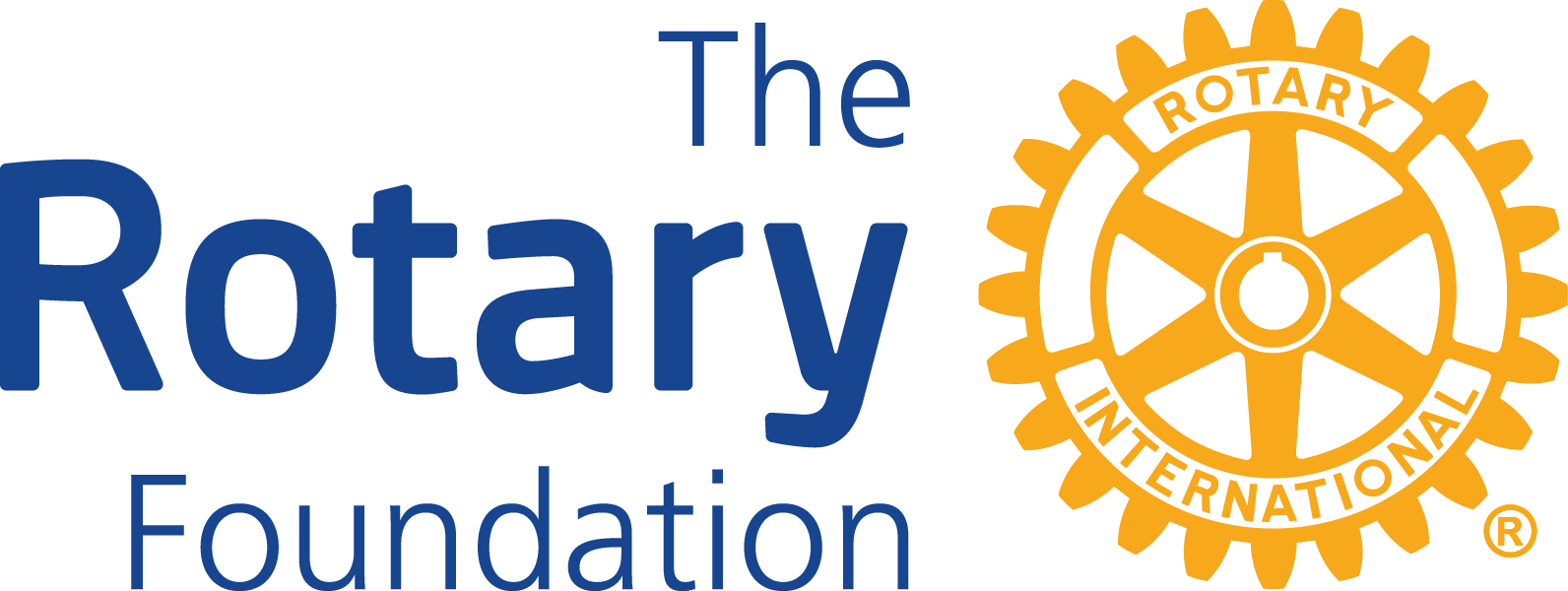 District 6420 District Grant Partner Memorandum of Understanding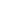 Organization's full legal name:____________________________________________________    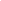 Address:______________________________________________________________________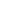 Website:______________________________________________________________________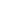 Project title:___________________________________________________________________Agreement: Place an “X” on the line in front of each statement that is true._____	The organization listed above agrees to partner with the Rotary Clubs of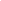 	___________________________________ for administration of this project, if District Grant 	funds are received, by doing the following: Assess the furniture needs for clients.Submit the order for Rotarians to review.Assist as needed in unpacking and assembling furniture.Provide proper documentation for publicity.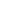 _____	The organization listed above agrees, if it is not possible or practical for the Rotary Club to pay 	grant money directly to the provider of goods or services, to:	(a) Pass through the grant money to the ultimate provider of goods or services in full without deduction; and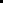 	(b) Provide in a timely fashion a paid receipt from the ultimate provider of goods or services, in an amount at least equal to the grant payment.2023-2024 Rotary Club President-Elect 			Organization Representative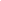 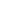 Name:_______________________________	 		Name:_____________________________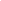 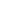 Signature:___________________________			Title:______________________________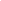 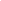 Email:_______________________________			Signature:_________________________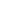 									Email:_____________________________This form must be emailed with the District Grant Application.  